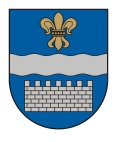   LATVIJAS REPUBLIKASDAUGAVPILS PILSĒTAS DOMEReģ. Nr. 90000077325, K. Valdemāra iela 1, Daugavpils, LV-5401, tālrunis 65404344, 65404346, fakss 65421941e-pasts:    www.daugavpils.lvLĒMUMSDaugavpilī2018.gada 8.novembrī								Nr.595(prot.Nr.31,    7.§)Par grozījumiem Daugavpils pilsētas Izglītības pārvaldes nolikumāPamatojoties uz likuma „Par pašvaldībām” 21.panta pirmās daļas 8.punktu, Daugavpils pilsētas domes Izglītības un kultūras jautājumu komitejas 2018.gada 1.novembra sēdes protokolu Nr.23, atklāti balsojot: PAR – 12 (J.Dukšinskis, R.Eigims, A.Elksniņš, A.Gržibovskis, R.Joksts, I.Kokina, V.Kononovs, M.Lavrenovs, J.Lāčplēsis, I.Prelatovs, H.Soldatjonoka, A.Zdanovskis), PRET – nav, ATTURAS – nav, Daugavpils pilsētas dome nolemj:Izdarīt ar Daugavpils pilsētas domes 2012.gada 9.februāra lēmumu Nr.54 apstiprinātajā Daugavpils pilsētas Izglītības pārvaldes nolikumā šādus grozījumus:1. Papildināt nolikumu ar 2.2.35.punktu šādā redakcijā:“2.2.35. veic bērnu, pilngadīgas personas un/vai ģimenes psiholoģisko izpēti, psiholoģisko konsultēšanu un sniedz atzinumu atbilstoši normatīvajos aktos noteiktajām prasībām.“2. Izteikt nolikuma 2.3.2.punktu šādā redakcijā: “2.3.2. sadarboties ar valsts, pašvaldības iestādēm, darba devēju organizācijām un citu valstu pārstāvniecībām izglītības jomā, kā arī jautājumos, kas skar bērnu un ģimeni”.Domes priekšsēdētājs		(personiskais paraksts)                    			R.Eigims